департамент финансов брянской областиБрянский государственный технический университетЭКОНОМИЧЕСКАЯ ПСИХОЛОГИЯ ИННОВАЦИОННОГО МЕНЕДЖМЕНТА 28 ноября 2019 г.Информационное письмо-приглашение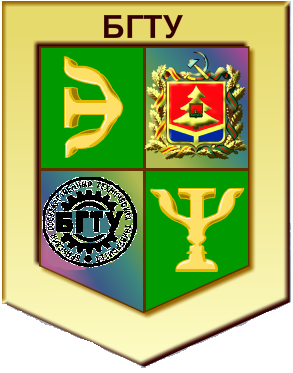 Брянск 2019организационный комитет конференцииПредседатель оргкомитета:Информация о конференции размещена на сайте БГТУУчастие в конференции бесплатное.Контактная информация оргкомитета:Электронная почта: kmenej@yandex.ru 	Для публикации в сборнике научных трудов необходимо в адрес оргкомитета направить:- заявку на публикацию (см. образец);- текст статьи.	Документы предоставляются до 28 ноября 2019г. по электронной почте с обязательным указанием темы письма «КОНФЕРЕНЦИЯ». Заявка и текст статьи оформляются в редакторе MS Word 2003-20010, рецензия и экспертное заключение – в формате PDF. Названия файлов должны включать фамилию первого автора, затем подчеркивание и первая буква названия документа без пробелов, а именно, название файла с заявкой - Иванов_З.doc; со статьей – Иванов_С.doc.	Количество публикаций от одного лица не более трех. На конференцию принимаются результаты оригинальных исследований и ранее нигде неопубликованные.	После отправки документов участник должен получить уведомление об их получении. В противном случае отправку следует повторить.	По результатам рассмотрения полученных материалов участнику сообщается решение оргкомитета о возможности их опубликования. Сборник и все входящие в него статьи будут размещены в системе РИНЦ.Статьи студентов, аспирантов и магистрантов публикуются только совместно с руководителями. Оригинальность не менее 75%.ЗАЯВКА НА УЧАСТИЕВ  XI Всероссийской  научно-практической конференции с международным  участием  «Экономическая  психология  инновационного  менеджмента».1. ФИО авторов:_______________________________2. Место работы (учебы):________________________3. Должность:__________________________________4. Ученая степень, ученое звание:__________________4. Название доклада:_____________________________5. Номер и наименование секции:__________________6. Научный руководитель (ФИО, ученая степень, ученое звание, место работы, должность):______________7. Адрес (почтовый с индексом для переписки):______    Телефон с кодом города:_______________________     e-mail:______________________________________Уважаемые коллеги!	Приглашаем Вас принять участие в XI Всероссийской  научно-практической конференции с международным  участием  «Экономическая  психология  инновационного  менеджмента».	Цель конференции – публикация результатов научных исследований ученых, аспирантов, студентов, обмен научными результатами и исследовательским опытом, поиск решений актуальных проблем экономического развития регионов разных стран.Форма проведения конференции – заочная.Рабочий язык конференции – русский.НАПРАВЛЕНИЯ РАБОТЫ КОНФЕРЕНЦИИ:СЕКЦИЯ 1: Методологические проблемы экономической психологии и инновационного менеджмента.СЕКЦИЯ 2: Прикладные проблемы экономической психологии и инновационного менеджмента.СЕКЦИЯ 3: Инновационные подходы, модели и методы в психолого-экономических исследованиях.СЕКЦИЯ 4: Методологические и прикладные вопросы экономической психологии производственного менеджмента.СЕКЦИЯ 5: Теоретико-прикладные вопросы инновационного и финансового менеджмента.СЕКЦИЯ 6: Экономическая психология и образование.СЕКЦИЯ 7: Экономическая психология в эпоху информатизации.СЕКЦИЯ 8:  Прикладные экономико - психологические проблемыТРЕБОВАНИЯ К ОФОРМЛЕНИЮК публикации принимаются статьи объемом не менее 5 и не более 8 полных страниц печатного текста, включая список литературы. Формат текста MS Word 97-20010; шрифт Times New Roman; размер шрифта - 14 pt; межстрочный интервал – одинарный; абзац – 1,25 см; выравнивание по ширине; размеры полей – 2,0 см; автоматическая расстановка переносов; ориентация страницы - книжная; размер бумаги - А4. Редактор формул - MS Equation (стиль - математический; размер шрифта: обычный -12 pt). Обязательны в тексте ссылки на рисунки и таблицы. Название таблиц и рисунков - курсивом по центру. Ссылки на использованную литературу следует оформлять в квадратных скобках на соответствующий источник в списке литературы.Вверху на первой странице статьи колонтитул с абзацным отступом, где указывается ISBN, название конференции, место и время проведения (размер шрифта – 12 pt). Затем в верхнем левом углу без абзацного отступа проставляется УДК. Далее посередине строки жирным шрифтом приводятся инициалы и фамилии авторов (не более трёх), далее обычным шрифтом указывается ученая степень, ученое звание и место работы (учебы), через пробел прописными буквами жирным шрифтом - название статьи без переносов. Ниже через один интервал с абзацного отступа - аннотация к статье (не более 400 знаков с пробелами, размер шрифта - 10 pt). Далее через один интервал - текст статьи. После текста список использованной литературы (не более 5-ти источников, размер шрифта - 12 pt).ПРИМЕР ОФОРМЛЕНИЯ СТАТЬИВНИМАНИЕ!Текст должен быть тщательно выверен автором. Представленные к конференции материалы проверяются на плагиат и авторам не возвращаются. Статьи, не удовлетворяющие указанным требованиям, не рассматриваются.Федонин О. Н. – д.т.н., проф., ректор БГТУ, председатель организационного комитетаСканцев В. М. – к.т.н., доц., проректор по научной работе БГТУ, зам. председателя организационного комитетаДадыкин В. С. - декан факультета экономики и управления БГТУ, д.э.н., доцент.Ерохин Д. В. – зав.кафедрой «ЭиМ», к.э.н., проф. Евенко В. В. – доц.кафедры «ЭиМ», к.т.н., доцент.Спасенников В. В. – д.пс.н., проф. каф. «КТС»Одиноченкова Н. В. – проф.кафедры «ЭиМ», д.э.н.Голембиовскую О. М. – к.т.н., начальника Отдела организации научно-исследовательской работы студентов, аспирантов и молодых ученых Брянского государственного технического университета;Беликова Д. Д.  – студент кафедры «ЭиМ», ответственный секретарь.Богомазова А. А. - студент кафедры «ЭиМ», ответственный секретарь.www.tu-bryansk.ru.       ISBN 000-0-00000-000-0. Экономическая психология инновационного менеджмента. Брянск, 2019.УДКА. А. Ивановдоцент Брянского государственного технического университета НАЗВАНИЕ СТАТЬИ     Рассмотрено…     Ключевые слова:    Текст статьиСписок литературыАбалкин, Л.И. Выбор за Россией / Л.И. Абал-кин. - М.: Институт экономики РАН, 1998 – 350 с.Бобков, В.А. О задачах повышения уровня и качества жизни населения России / В.А. Бобков // Общество и Экономика. -2000.- №2. – С. 10-15.Управление инновациями / под ред. В.Н. Гунина. - М.: ИН- ФРА-М, 2000.         4. Kelley Torn. The Art of innovation: Profile Books.– London, 2003.